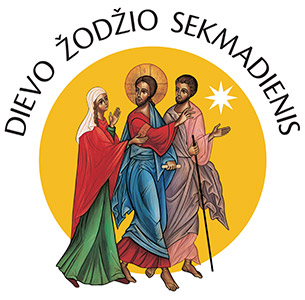 V I S U O T I N Ė   M A L D AIII EILINIS  –  DIEVO ŽODŽIO  –  SEKMADIENIS AKun.: Broliai seserys, pasitikėdami Viešpaties pažadais, melskime pasauliui šviesos ir džiaugsmo.Visi: Viẽšpatie, atverk mūsų protą!Vad.: Mel̃skime, kàd Bažnýčia nesiliautų kvietusi į atsivertimą savus ir svetimus. –Vad.: Melskime, kad krikščióniškos bendrìjos bręstų vienybei įsiklausydamos į Šventojo Rašto raginimus. –Vad.: Melskime, kad homiletai ir pamokslininkai atskleistų tikintiesiems Evangelijos džiaugsmą. –Vad.: Mel̃skime, kàd katechetai ir teologai dalintų pasauliui Biblijos išmintį. –Vad.: Melskime, kad išdrįstų viską palikti šaukiamìeji sèkti Kristumi kunigỹste. –Vad.: Mel̃skime, kàd Biblinės religijos – judėjai, krikščionys ir musulmonai – rastų sugyvenimo palaimą. –Kun.: Dieve, sàvo Bažnýčią pastãtęs añt apãštalų tikė́jimo pãmato, išklausýk mū́sų mal̃dą ir̃ léisk savo bendrijoms, apšviestoms Tàvo Žodžiu, bū́ti viltiẽs žénklu pasáulyje.           Per̃ Krìstų, mū́sų Viẽšpatį. Visi: Ãmen.